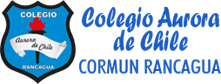 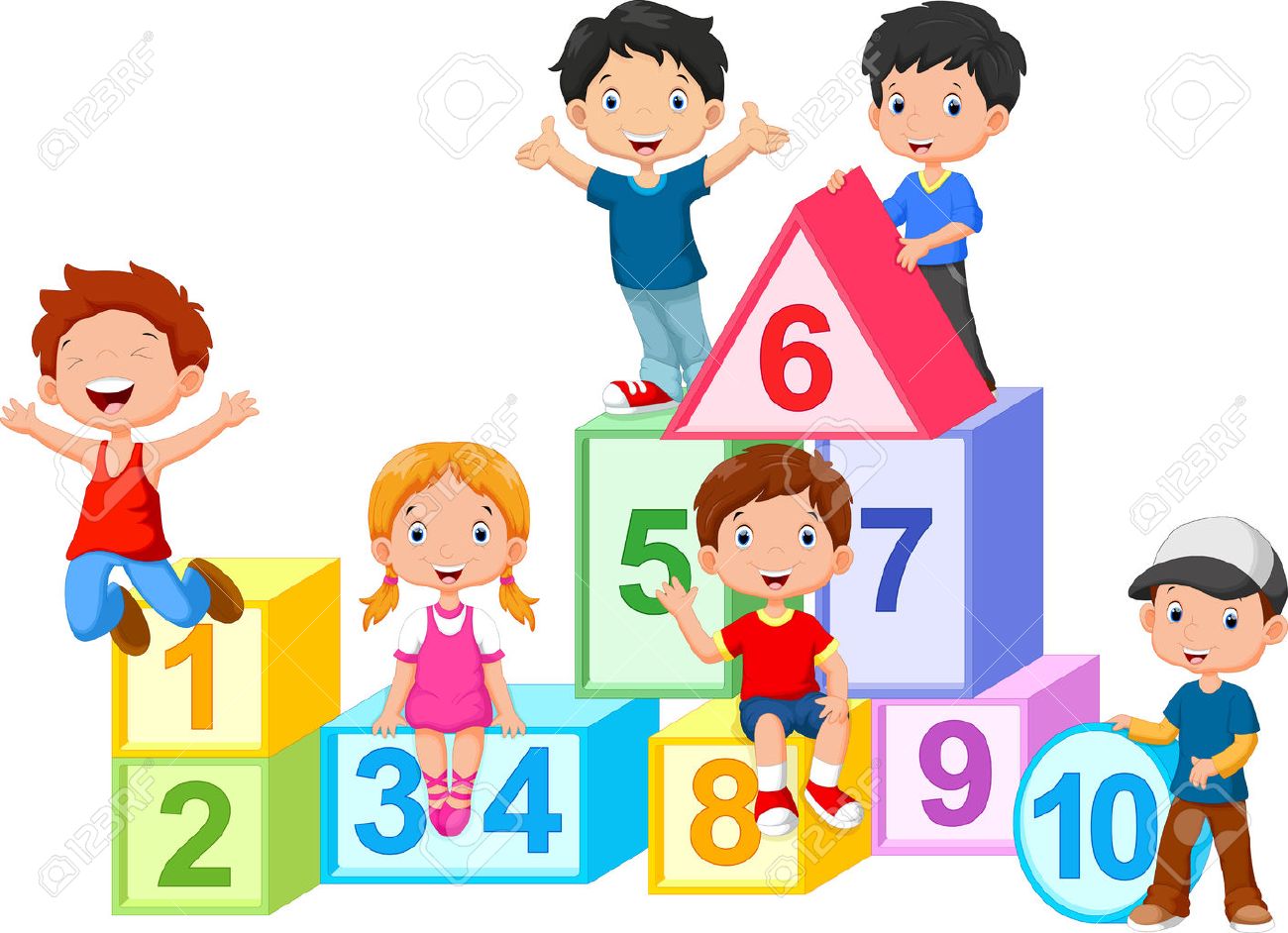 Queridos niños y niñas, les damos la bienvenida a una nueva semana”Los invitamos a realizar la siguiente actividad                                          Queridos niños y niñas, les damos la bienvenida a una nueva semana”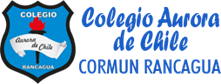                                                                Los invitamos a realizar la siguiente actividad.                                    Queridos niños y niñas, les damos la bienvenida a una nueva semana”                                                              Los invitamos a realizar la siguiente actividad.          		Guía Cuadernillo Pac 3 MatemáticasKínder A y B  Clases on line		Guía Cuadernillo Pac 3 MatemáticasKínder A y B  Clases on line		Guía Cuadernillo Pac 3 MatemáticasKínder A y B  Clases on line		Guía Cuadernillo Pac 3 MatemáticasKínder A y B  Clases on lineNombre Alumno: Nombre Alumno: Nombre Alumno: Nombre Alumno: Fecha: Lunes 05 de octubre del 2020            Semana 27              Hora: 15.00 a 15.45 horasFecha: Lunes 05 de octubre del 2020            Semana 27              Hora: 15.00 a 15.45 horasFecha: Lunes 05 de octubre del 2020            Semana 27              Hora: 15.00 a 15.45 horasFecha: Lunes 05 de octubre del 2020            Semana 27              Hora: 15.00 a 15.45 horasEducadoras: Gissela Robledo (Kínder A), Claudia Duarte (Kínder B)Educadoras: Gissela Robledo (Kínder A), Claudia Duarte (Kínder B)Educadoras: Gissela Robledo (Kínder A), Claudia Duarte (Kínder B)Educadoras: Gissela Robledo (Kínder A), Claudia Duarte (Kínder B)Docentes PIE:  Lidia León (Kínder A) Jimena Zech (Kínder B)Docentes PIE:  Lidia León (Kínder A) Jimena Zech (Kínder B)Docentes PIE:  Lidia León (Kínder A) Jimena Zech (Kínder B)Docentes PIE:  Lidia León (Kínder A) Jimena Zech (Kínder B)NúcleoPensamiento MatemáticoPensamiento MatemáticoPensamiento MatemáticoObjetivo de Aprendizaje5.Orientarse temporalmente en situaciones cotidianas empleando nociones de duración (larga-corta)5.Orientarse temporalmente en situaciones cotidianas empleando nociones de duración (larga-corta)5.Orientarse temporalmente en situaciones cotidianas empleando nociones de duración (larga-corta)O. T: I.A 5Comunicar sus preferencias, opiniones, ideas en diversas situaciones cotidianas y juegos.Comunicar sus preferencias, opiniones, ideas en diversas situaciones cotidianas y juegos.Comunicar sus preferencias, opiniones, ideas en diversas situaciones cotidianas y juegos.Indicador de logroDa respuestas a preguntas relacionadas con actividades cotidianas empleando concepto de duración (larga-corta)Da respuestas a preguntas relacionadas con actividades cotidianas empleando concepto de duración (larga-corta)Da respuestas a preguntas relacionadas con actividades cotidianas empleando concepto de duración (larga-corta)HabilidadOrientación TemporalOrientación TemporalOrientación TemporalActividad / Instrucción-Activan conocimientos previos en relación a actividades de duración de tiempo-Ven Power Point explicativo del contenido y responden preguntas mostrando número 1 o número 2 según corresponda a preguntas realizadas.-Cuadernillo Pac 3 Actividad Nº 62 (página 1) siguen las siguientes instrucciones-Recortan, ordenan y pegan en icono del sol la imagen que duro más tiempo y en icono de la luna la imagen que duro menos tiempo.-Responden preguntas de cierre.-Activan conocimientos previos en relación a actividades de duración de tiempo-Ven Power Point explicativo del contenido y responden preguntas mostrando número 1 o número 2 según corresponda a preguntas realizadas.-Cuadernillo Pac 3 Actividad Nº 62 (página 1) siguen las siguientes instrucciones-Recortan, ordenan y pegan en icono del sol la imagen que duro más tiempo y en icono de la luna la imagen que duro menos tiempo.-Responden preguntas de cierre.-Activan conocimientos previos en relación a actividades de duración de tiempo-Ven Power Point explicativo del contenido y responden preguntas mostrando número 1 o número 2 según corresponda a preguntas realizadas.-Cuadernillo Pac 3 Actividad Nº 62 (página 1) siguen las siguientes instrucciones-Recortan, ordenan y pegan en icono del sol la imagen que duro más tiempo y en icono de la luna la imagen que duro menos tiempo.-Responden preguntas de cierre.Materiales               -Computador, celular, o tablet-Power Point explicativo   -Cuadernillo Pac Matemáticas 3 Actividad N.º 62 página 1  - Lápiz grafito  - Tijeras  - Pegamento-Computador, celular, o tablet-Power Point explicativo   -Cuadernillo Pac Matemáticas 3 Actividad N.º 62 página 1  - Lápiz grafito  - Tijeras  - Pegamento-Computador, celular, o tablet-Power Point explicativo   -Cuadernillo Pac Matemáticas 3 Actividad N.º 62 página 1  - Lápiz grafito  - Tijeras  - PegamentoContenidosDuración (más tiempo- menos tiempo)Duración (más tiempo- menos tiempo)Duración (más tiempo- menos tiempo)RUTA DE APRENDIZAJEINICIODESARROLLOCIERRERUTA DE APRENDIZAJE  Nos saludamos todos y    todas cantando canción de saludo, luego recordamos normas de convivencia. Intervención PIESe da a conocer objetivo de la clase y la Ruta de Aprendizaje. Se activan conocimientos previos preguntando ¿qué actividades les gusta realizar? ¿por qué? ¿todas las actividades tienen la misma duración? Ejemplo: ¿Qué dura más tiempo? Cortarme el pelo o que me crezca el pelo. ¿Qué dura menos tiempo? Inflar un globo o romperlo Se espera respuesta de los párvulos, pidiendo la palabra. Se solicita que puedan dar un ejemplo usando noción de más tiempo y menos tiempo. Se felicita por la participación de los estudiantes. Se invita a ver Power Point donde se explicará con ejemplos concepto de duración de tiempo, para ello estudiantes deberán observar imágenes y responder con tarjeta Nº 1 o Nº 2 según corresponda a la pregunta realizada por Educadora. Se felicita a todo el grupo curso por sus respuesta y participación en clases.Luego se invita a trabajar en cuadernillo y se le solicita que busque la página 1. Se les pide que observen las imágenes y verbalicen ¿Qué creen que deben hacer? Se espera respuesta de los estudiantes. Educadora leerá las instruccionesexplicando el trabajo a realizar. 1º Observan las imágenes2º Responden preguntas¿Cuál de estas imágenes crees que duro más tiempo? ¿Por qué?¿Cuál de estas imágenes crees que duro menos tiempo? ¿por qué?3º Recortan las imágenes, y pegan en icono del sol la imagen que duro más tiempo y en icono de la luna la imagen que duro menos tiempo.Se solicita que estudiante pueda escribir el nombre apellido y la fecha.Ejemplo:Lunes 5 octubre 2020Finalmente, se les pregunta ¿de qué se trató la clase de hoy? ¿qué fue lo más difícil de realizar? ¿por qué? ¿te gusto la actividad? ¿por qué? Se felicita por el trabajo realizado a todo el grupo curso.Se espera que el adulto fotografíe la actividad Nº 62 del cuadernillo y la envíe como evidencia a Plataforma Classroom de cada profesora respectiva.		Guía Cuadernillo Pac 3 MatemáticasKínder A y B  Clases on line		Guía Cuadernillo Pac 3 MatemáticasKínder A y B  Clases on line		Guía Cuadernillo Pac 3 MatemáticasKínder A y B  Clases on line		Guía Cuadernillo Pac 3 MatemáticasKínder A y B  Clases on lineNombre Alumno: Nombre Alumno: Nombre Alumno: Nombre Alumno: Fecha: Jueves 08 de octubre del 2020            Semana 27              Hora: 15.00 a 15.45 horasFecha: Jueves 08 de octubre del 2020            Semana 27              Hora: 15.00 a 15.45 horasFecha: Jueves 08 de octubre del 2020            Semana 27              Hora: 15.00 a 15.45 horasFecha: Jueves 08 de octubre del 2020            Semana 27              Hora: 15.00 a 15.45 horasEducadoras: Gissela Robledo (Kínder A), Claudia Duarte (Kínder B)Educadoras: Gissela Robledo (Kínder A), Claudia Duarte (Kínder B)Educadoras: Gissela Robledo (Kínder A), Claudia Duarte (Kínder B)Educadoras: Gissela Robledo (Kínder A), Claudia Duarte (Kínder B)Docentes PIE:  Lidia León (Kínder A) Jimena Zech (Kínder B)Docentes PIE:  Lidia León (Kínder A) Jimena Zech (Kínder B)Docentes PIE:  Lidia León (Kínder A) Jimena Zech (Kínder B)Docentes PIE:  Lidia León (Kínder A) Jimena Zech (Kínder B)NúcleoPensamiento MatemáticoPensamiento MatemáticoPensamiento MatemáticoObjetivo de Aprendizaje2.-Experimentar con diversos objetos, estableciendo relaciones al seriar por longitud y altura.2.-Experimentar con diversos objetos, estableciendo relaciones al seriar por longitud y altura.2.-Experimentar con diversos objetos, estableciendo relaciones al seriar por longitud y altura.O. T. I.A 4Expresar sus emociones y sentimientos en otras personas, observadas en forma directa o a través de TIC’sExpresar sus emociones y sentimientos en otras personas, observadas en forma directa o a través de TIC’sExpresar sus emociones y sentimientos en otras personas, observadas en forma directa o a través de TIC’sIndicador de logroOrdena 3 perros del más corto al más largo.Ordena 3 niños del más bajo al más alto.Ordena 3 perros del más corto al más largo.Ordena 3 niños del más bajo al más alto.Ordena 3 perros del más corto al más largo.Ordena 3 niños del más bajo al más alto.HabilidadEstablecer relaciones al seriarEstablecer relaciones al seriarEstablecer relaciones al seriarActividad / Instrucción-Activan conocimientos previos sobre contenido ¿Qué es seriar? ¿qué podemos seriar?- Ven video concepto Largo-corto-Ven Power Point explicativo del contenido y responden preguntas.-Escuchan instrucciones de Educadora.-Trabajan con material concreto, ordenando según indicaciones dadas por Educadora.-Cuadernillo Pac. Actividad Nº 63 (pág. 2 y 3). Recortan, ordenan y pegan los niños del más ajo al más alto (icono del sol). Recortan, ordenan, y pegan los perros del más corto al más largo (icono de la luna)- Preguntas de cierre-Activan conocimientos previos sobre contenido ¿Qué es seriar? ¿qué podemos seriar?- Ven video concepto Largo-corto-Ven Power Point explicativo del contenido y responden preguntas.-Escuchan instrucciones de Educadora.-Trabajan con material concreto, ordenando según indicaciones dadas por Educadora.-Cuadernillo Pac. Actividad Nº 63 (pág. 2 y 3). Recortan, ordenan y pegan los niños del más ajo al más alto (icono del sol). Recortan, ordenan, y pegan los perros del más corto al más largo (icono de la luna)- Preguntas de cierre-Activan conocimientos previos sobre contenido ¿Qué es seriar? ¿qué podemos seriar?- Ven video concepto Largo-corto-Ven Power Point explicativo del contenido y responden preguntas.-Escuchan instrucciones de Educadora.-Trabajan con material concreto, ordenando según indicaciones dadas por Educadora.-Cuadernillo Pac. Actividad Nº 63 (pág. 2 y 3). Recortan, ordenan y pegan los niños del más ajo al más alto (icono del sol). Recortan, ordenan, y pegan los perros del más corto al más largo (icono de la luna)- Preguntas de cierreMateriales               -Computador, celular, o tablet- Video https://www.youtube.com/watch?v=Vi6Ur-DzwMc Largo -corto para niños-Power Point explicativo del contenido y responden preguntas.  -Cuadernillo Pac Matemáticas 3 Actividad N.º 3 página 2 y 3  - Lápiz grafito – Tijeras- Pegamento_ 1 trozo de lana o similar (1 mt. aprox)- 10 o más cajitas de fósforos chicas-5 tiras de papel de diferente color de las siguientes medidas (1x5 cms. 1x6 cms. 1x7 cms. 1x 8 cms,1x 10 cms_ Hoja de oficio o carta.-Computador, celular, o tablet- Video https://www.youtube.com/watch?v=Vi6Ur-DzwMc Largo -corto para niños-Power Point explicativo del contenido y responden preguntas.  -Cuadernillo Pac Matemáticas 3 Actividad N.º 3 página 2 y 3  - Lápiz grafito – Tijeras- Pegamento_ 1 trozo de lana o similar (1 mt. aprox)- 10 o más cajitas de fósforos chicas-5 tiras de papel de diferente color de las siguientes medidas (1x5 cms. 1x6 cms. 1x7 cms. 1x 8 cms,1x 10 cms_ Hoja de oficio o carta.-Computador, celular, o tablet- Video https://www.youtube.com/watch?v=Vi6Ur-DzwMc Largo -corto para niños-Power Point explicativo del contenido y responden preguntas.  -Cuadernillo Pac Matemáticas 3 Actividad N.º 3 página 2 y 3  - Lápiz grafito – Tijeras- Pegamento_ 1 trozo de lana o similar (1 mt. aprox)- 10 o más cajitas de fósforos chicas-5 tiras de papel de diferente color de las siguientes medidas (1x5 cms. 1x6 cms. 1x7 cms. 1x 8 cms,1x 10 cms_ Hoja de oficio o carta.ContenidosSeriación. Longitud. (más corto-corto-largo-más largo) Altura (más alto-alto-más bajo)Seriación. Longitud. (más corto-corto-largo-más largo) Altura (más alto-alto-más bajo)Seriación. Longitud. (más corto-corto-largo-más largo) Altura (más alto-alto-más bajo)RUTA DE APRENDIZAJEINICIODESARROLLOCIERRERUTA DE APRENDIZAJE  Nos saludamos todos y    todas cantando canción de saludo, luego recordamos normas de convivencia. Intervención PIESe da a conocer objetivo de la clase y la Ruta de Aprendizaje. Se activan conocimientos previos preguntando recuerdan ¿qué es seriar? ¿qué podemos seriar?  Se invita ver video para complementar el contenido.Luego Educadora a través de un Power Point explicará el concepto dando algunos ejemplos (tamaño, alturalongitud, grosor). Se felicita por la participación de los estudiantes.Se invita a los párvulos a trabajar con material concreto y se les solicita 1ºOrdenen 5 tiras de papel por altura de las más alta a las más baja y viceversa 2ºRecorten trozos de lana de diferente medida y  ordenen de la lana más corta a la lana más larga y viceversa, 3º Formen torres con cajitas de fósforos de lamás alta a la más baja y viceversaAl azar se les pide que muestren  su trabajo y puedan verbalizar y comparar por longitud y altura.Se felicita por participación en clases y trabajo realizado.Luego se invita a trabajar en cuadernillo y se le solicita que busque la página 2 y 3. Se les pide que observen las imágenes y verbalicen ¿Qué creen que deben hacer?Se espera respuesta de los estudiantes. Educadora leerá las instruccionesexplicando el trabajo a realizar. 1º Observan las imágenes2º Recortan las imágenes,ordenan y pegan en icono del sol los niños del más bajo hasta el más3º Recortan las imágenes,ordenan y pegan en icono de la luna los perros del más corto al más largo.Se solicita que estudiante pueda escribir el nombre apellido y la fecha.Ejemplo:Jueves 8 octubre 2020Finalmente, se les pregunta ¿de qué se trató la clase de hoy? ¿qué fue lo más difícil de realizar? ¿por qué? ¿te gusto la actividad? ¿por qué? Se felicita por el trabajo realizado a todo el grupo curso.Se espera que el adulto fotografíe la actividad Nº 63 del cuadernillo y la envíe como evidencia a Plataforma Classroom de cada profesora respectiva.